The Dolphin management have pleasure in inviting you to the inaugural Dolphin Noel Challenge TournamentThursday and Friday 29th & 30th December 2016.You may remember Dolphin IBC ran a successful bowls event over Easter this year, we are repeating the formulae in December and are pleased to invite you to take part in or enter a Triples team into this new two day club event.  As before, one of the objectives is to integrate novice and junior members, so your team will need at least one member who has not played for more than 2 years OR is under 17 years of age.There will be two sessions of play on each day, one starting at 9.30am and the other at 1.30pm. On the Thursday, (the first day), half of the teams will play in the morning the other half in the afternoon. Teams will be drawn into groups of a similar size playing on a league round robin basis.  Each session will consist of 3 six end sets of bowling.  On the morning of day two, winners and runners up from Day One leagues will compete in a similar round robin league format. Teams not either winners or runners up of day one, will all play in the afternoon in a competition where a further 24 prizes will be competed for, there being a total of 42 prizes to be won.After the event there will be a FREE buffet, FREE program draw (for those present) for a Magnum of champagne, and 42 PRIZES will be awarded, generously sponsored by Karen Carn of St. James’s Place Wealth Management.We have attached an information sheet and entry form and as numbers are restricted please complete as soon as possible and take it to reception with your £15 entry fee (ie £5 per player).We look forward to receiving your entryRegardsBrian Collins The Dolphin Noel  Challenge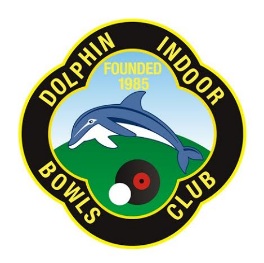 Thursday 29th & Friday 30th December 2016ENTRY FORMMembers are invited to enter open triples teams into a new tournament to be held after Christmas 2016. At least one member of the team must have no more than 2 years bowling experience or be under 17 years of age at the time of the tournament. All players must be members of Dolphin IBC.The tournament will be played on a round robin league basis. Winners and runners up will compete on the second day, whilst on the second afternoon all other teams will compete for plate prizes. The entry fee includes the rink fees and a buffet after completion of play on the second day when 42 prizes will be awarded to the winners, as well as a draw for free entry program draw, (note no show, no prize).First player _____________________Second player_________________Young / Novice player _________________________________Total entry fee (£15 per team) ____________________________Organiser’s name  ____________________________
Sponsored by Karen Carn,St James Wealth Management
Email        ____________________________               Please return this form with entry fee to reception at Dolphin IBC 
Organiser Brian Collins -  bgandscollins@gmail.com 